Проект установки и содержания информационных надписей и обозначений, устанавливаемых на объекте культурного наследия федерального значенияЗдание суконной фабрики», XVIII в.расположенном по адресу Ленинградская область, Гатчинский район, г. Гатчина, улица Достоевского дом 2г. Гатчина. 2021 год2. Эскизное предложение информационной надписи и обозначения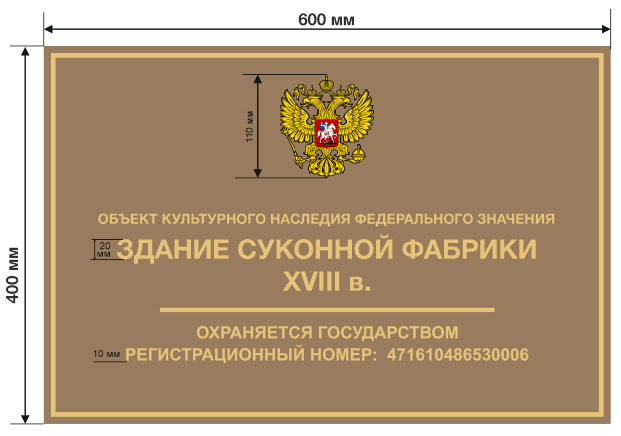 Эскизное предложение информационной надписи и обозначенияПроект установки и содержания информационных надписей и обозначений, устанавливаемых на объекте культурного наследия федерального значения: Здание суконной фабрики», XVIII в, по адресу Ленинградская область, Гатчинский район, город Гатчина, улица Достоевского, дом 2Лист 2Листов 7СодержаниеОбщее сведения об объекте культурного наследияЭскизное предложения информационной надписи и обозначенияТехнические характеристики информационной надписи и обозначения.Описание метода крепление информационной надписи и обозначенияСхема установки информационной надписи на объект культурного наследия с указание местапредполагаемого размещения информационной надписи (страницы 5-7)СодержаниеОбщее сведения об объекте культурного наследияЭскизное предложения информационной надписи и обозначенияТехнические характеристики информационной надписи и обозначения.Описание метода крепление информационной надписи и обозначенияСхема установки информационной надписи на объект культурного наследия с указание местапредполагаемого размещения информационной надписи (страницы 5-7)СодержаниеОбщее сведения об объекте культурного наследияЭскизное предложения информационной надписи и обозначенияТехнические характеристики информационной надписи и обозначения.Описание метода крепление информационной надписи и обозначенияСхема установки информационной надписи на объект культурного наследия с указание местапредполагаемого размещения информационной надписи (страницы 5-7)СодержаниеПроект установки и содержания информационных надписей и обозначений, устанавливаемых на объекте культурного наследия федерального значения: Здание суконной фабрики», XVIII в, по адресу Ленинградская область, Гатчинский район, город Гатчина, улица Достоевского, дом 2ЛистЛистовПроект установки и содержания информационных надписей и обозначений, устанавливаемых на объекте культурного наследия федерального значения: Здание суконной фабрики», XVIII в, по адресу Ленинградская область, Гатчинский район, город Гатчина, улица Достоевского, дом 2ИП Ополченный Владимир СергеевичИП Ополченный Владимир Сергеевич3. Технические характеристики информационной надписи и обозначения(описание материала, покрытия, толщины пластины размерами шрифтов)Информационная надпись представляет собой прямоугольную пластину из пластика 30 мм, с нанесением способом отливки из пластика и выпиловкой элементов из пластика.Атмосферстойкость и долговечность информационной надписи гарантируется качеством материалов.Цвет фона: молотковая краска: Медный; Цвет символов: золотой металлик;

4. Эскизное предложение информационной надписи и обозначенияСпособ установки предусматривает минимальное воздействие на объект культурного наследия и состоит из четырех небольших (скрытых от глаз) цементируемых отверстий в стене глубиной не более 7-10 см. Крепление таблички к стене объекта культурного наследия выполняется с помощью дюбель-гвоздей с потайным бортикомарки Tech-KREP: Дюбель-гвоздь с потайным бортиком SML держателем - 24 мм.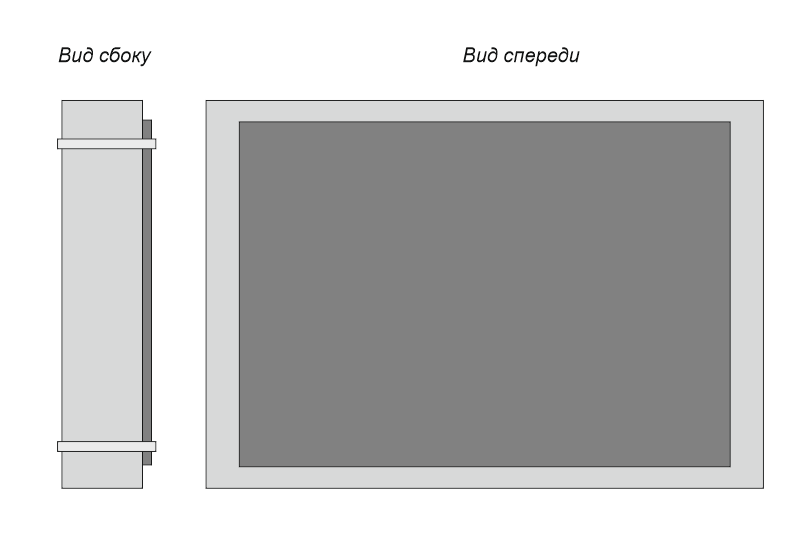 	Саморез установлен в отверстия информационной таблички с дистанционным держателем.Расчет нагрузки на крепежные элементыВетровая нагрузка является определяющей при расчете устойчивости металлоконструкций, соответственно, приводим расчетные данные на вырыв, а также на срез, для оценки несущей способности дюбель-гвоздя в односрезном соединении в условиях соединения нейлонового элемента и кирпичной кладки.Ветровые нагрузки, воздействующие на поверхность таблички, определяются расчетом в соответствии СП 20.13330.2011 «Нагрузки и воздействия».3. Технические характеристики информационной надписи и обозначения(описание материала, покрытия, толщины пластины размерами шрифтов)Информационная надпись представляет собой прямоугольную пластину из пластика 30 мм, с нанесением способом отливки из пластика и выпиловкой элементов из пластика.Атмосферстойкость и долговечность информационной надписи гарантируется качеством материалов.Цвет фона: молотковая краска: Медный; Цвет символов: золотой металлик;

4. Эскизное предложение информационной надписи и обозначенияСпособ установки предусматривает минимальное воздействие на объект культурного наследия и состоит из четырех небольших (скрытых от глаз) цементируемых отверстий в стене глубиной не более 7-10 см. Крепление таблички к стене объекта культурного наследия выполняется с помощью дюбель-гвоздей с потайным бортикомарки Tech-KREP: Дюбель-гвоздь с потайным бортиком SML держателем - 24 мм.	Саморез установлен в отверстия информационной таблички с дистанционным держателем.Расчет нагрузки на крепежные элементыВетровая нагрузка является определяющей при расчете устойчивости металлоконструкций, соответственно, приводим расчетные данные на вырыв, а также на срез, для оценки несущей способности дюбель-гвоздя в односрезном соединении в условиях соединения нейлонового элемента и кирпичной кладки.Ветровые нагрузки, воздействующие на поверхность таблички, определяются расчетом в соответствии СП 20.13330.2011 «Нагрузки и воздействия».3. Технические характеристики информационной надписи и обозначения(описание материала, покрытия, толщины пластины размерами шрифтов)Информационная надпись представляет собой прямоугольную пластину из пластика 30 мм, с нанесением способом отливки из пластика и выпиловкой элементов из пластика.Атмосферстойкость и долговечность информационной надписи гарантируется качеством материалов.Цвет фона: молотковая краска: Медный; Цвет символов: золотой металлик;

4. Эскизное предложение информационной надписи и обозначенияСпособ установки предусматривает минимальное воздействие на объект культурного наследия и состоит из четырех небольших (скрытых от глаз) цементируемых отверстий в стене глубиной не более 7-10 см. Крепление таблички к стене объекта культурного наследия выполняется с помощью дюбель-гвоздей с потайным бортикомарки Tech-KREP: Дюбель-гвоздь с потайным бортиком SML держателем - 24 мм.	Саморез установлен в отверстия информационной таблички с дистанционным держателем.Расчет нагрузки на крепежные элементыВетровая нагрузка является определяющей при расчете устойчивости металлоконструкций, соответственно, приводим расчетные данные на вырыв, а также на срез, для оценки несущей способности дюбель-гвоздя в односрезном соединении в условиях соединения нейлонового элемента и кирпичной кладки.Ветровые нагрузки, воздействующие на поверхность таблички, определяются расчетом в соответствии СП 20.13330.2011 «Нагрузки и воздействия».Технические характеристики информационной надписи и обозначенияПроект установки и содержания информационных надписей и обозначений, устанавливаемых на объекте культурного наследия федерального значения: Здание суконной фабрики», XVIII в, по адресу Ленинградская область, Гатчинский район, город Гатчина, улица Достоевского, дом 2Лист 3Листов 7Проект установки и содержания информационных надписей и обозначений, устанавливаемых на объекте культурного наследия федерального значения: Здание суконной фабрики», XVIII в, по адресу Ленинградская область, Гатчинский район, город Гатчина, улица Достоевского, дом 2ИП Ополченный Владимир СергеевичИП Ополченный Владимир СергеевичНормативное значение средней составляющей ветровой нагрузки:Wm = Wo*K*C где:Wo = 0,30 кПа (кгс/кв.м) - нормативное значение ветрового давления К = 0,500 - коэффициент, учитывающий изменения ветрового давления (тип местности «В», высота не более 5 м)С = 0,8 - аэродинамический коэффициент для вертикальных поверхностейWm = 300*0,500*0,8 = 120 Н/кв.мНормативное значение пульсационной составляющей ветровой нагрузки:
Wp = Wm*E*v, где,
где: E= 1,220 - коэффициент пульсации давления ветра(тип местности «В», высота не более 5 м)v= 0,95 коэффициент пространственной корреляции пульсации давления ветраWp = 120*1,220*0,95 = 139,08 Н/кв.м
Полная ветровая нагрузка:Wy = Wm + Wp = 120 + 139,08 = 259,08 Н/кв.мРасчетной значение ветровой нагрузки:W = W∑*yf, где:yf= 1,4 - коэффициент надежности по ветровой нагрузкеW = 259. 08*1.4 = 362. 71 Н/кв.м, что равно 36,98 кг/кв.мЗначение действующей на табличку ветровой нагрузки:Pw = W*S = 36,98*0,24 = 8,87 кг,где: S - площадь таблички, кв. мИтого на один дюбель-гвоздь приходится фактическая нагрузка на вырыв:8,87 / 4 = 2,21 кг, что равно 0, 00221 кНМинимальная допускаемая выдергивающая сила, согласно данным производителя, 0,60 кН.Pw 0,00433 кН < Pw 0,60 кННормативное значение средней составляющей ветровой нагрузки:Wm = Wo*K*C где:Wo = 0,30 кПа (кгс/кв.м) - нормативное значение ветрового давления К = 0,500 - коэффициент, учитывающий изменения ветрового давления (тип местности «В», высота не более 5 м)С = 0,8 - аэродинамический коэффициент для вертикальных поверхностейWm = 300*0,500*0,8 = 120 Н/кв.мНормативное значение пульсационной составляющей ветровой нагрузки:
Wp = Wm*E*v, где,
где: E= 1,220 - коэффициент пульсации давления ветра(тип местности «В», высота не более 5 м)v= 0,95 коэффициент пространственной корреляции пульсации давления ветраWp = 120*1,220*0,95 = 139,08 Н/кв.м
Полная ветровая нагрузка:Wy = Wm + Wp = 120 + 139,08 = 259,08 Н/кв.мРасчетной значение ветровой нагрузки:W = W∑*yf, где:yf= 1,4 - коэффициент надежности по ветровой нагрузкеW = 259. 08*1.4 = 362. 71 Н/кв.м, что равно 36,98 кг/кв.мЗначение действующей на табличку ветровой нагрузки:Pw = W*S = 36,98*0,24 = 8,87 кг,где: S - площадь таблички, кв. мИтого на один дюбель-гвоздь приходится фактическая нагрузка на вырыв:8,87 / 4 = 2,21 кг, что равно 0, 00221 кНМинимальная допускаемая выдергивающая сила, согласно данным производителя, 0,60 кН.Pw 0,00433 кН < Pw 0,60 кННормативное значение средней составляющей ветровой нагрузки:Wm = Wo*K*C где:Wo = 0,30 кПа (кгс/кв.м) - нормативное значение ветрового давления К = 0,500 - коэффициент, учитывающий изменения ветрового давления (тип местности «В», высота не более 5 м)С = 0,8 - аэродинамический коэффициент для вертикальных поверхностейWm = 300*0,500*0,8 = 120 Н/кв.мНормативное значение пульсационной составляющей ветровой нагрузки:
Wp = Wm*E*v, где,
где: E= 1,220 - коэффициент пульсации давления ветра(тип местности «В», высота не более 5 м)v= 0,95 коэффициент пространственной корреляции пульсации давления ветраWp = 120*1,220*0,95 = 139,08 Н/кв.м
Полная ветровая нагрузка:Wy = Wm + Wp = 120 + 139,08 = 259,08 Н/кв.мРасчетной значение ветровой нагрузки:W = W∑*yf, где:yf= 1,4 - коэффициент надежности по ветровой нагрузкеW = 259. 08*1.4 = 362. 71 Н/кв.м, что равно 36,98 кг/кв.мЗначение действующей на табличку ветровой нагрузки:Pw = W*S = 36,98*0,24 = 8,87 кг,где: S - площадь таблички, кв. мИтого на один дюбель-гвоздь приходится фактическая нагрузка на вырыв:8,87 / 4 = 2,21 кг, что равно 0, 00221 кНМинимальная допускаемая выдергивающая сила, согласно данным производителя, 0,60 кН.Pw 0,00433 кН < Pw 0,60 кНЭскизное предложение информационной надписи и обозначенияПроект установки и содержания информационных надписей и обозначений, устанавливаемых на объекте культурного наследия федерального значения: Здание суконной фабрики», XVIII в, по адресу Ленинградская область, Гатчинский район, город Гатчина, улица Достоевского, дом 2Лист 4Листов 7Проект установки и содержания информационных надписей и обозначений, устанавливаемых на объекте культурного наследия федерального значения: Здание суконной фабрики», XVIII в, по адресу Ленинградская область, Гатчинский район, город Гатчина, улица Достоевского, дом 2ИП Ополченный Владимир СергеевичИП Ополченный Владимир Сергеевич5. Схема установки информационной надписи на объект культурного наследия и фотофиксация объекта культурного наследия с указанием места предполагаемого размещения иформационной надписи. Фотомонтаж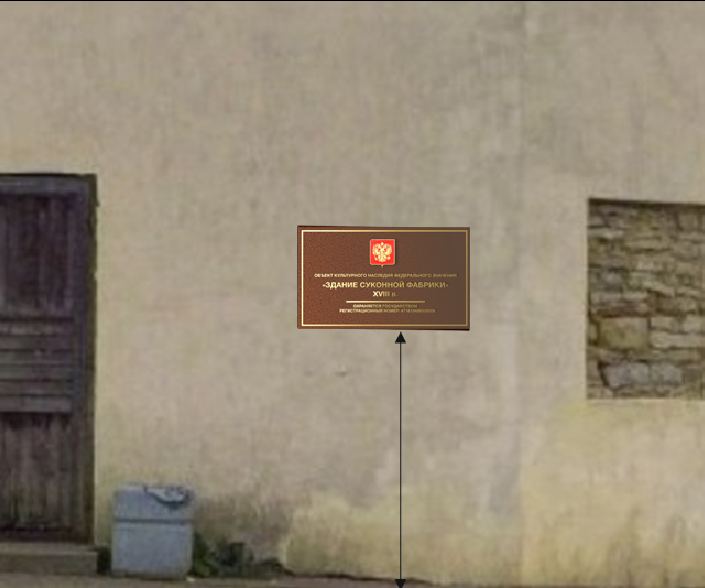 5. Схема установки информационной надписи на объект культурного наследия и фотофиксация объекта культурного наследия с указанием места предполагаемого размещения иформационной надписи. Фотомонтаж5. Схема установки информационной надписи на объект культурного наследия и фотофиксация объекта культурного наследия с указанием места предполагаемого размещения иформационной надписи. ФотомонтажФотофиксация объекта культурного наследияПроект установки и содержания информационных надписей и обозначений, устанавливаемых на объекте культурного наследия федерального значения: Здание суконной фабрики», XVIII в, по адресу Ленинградская область, Гатчинский район, город Гатчина, улица Достоевского, дом 2Лист 5Листов 7Проект установки и содержания информационных надписей и обозначений, устанавливаемых на объекте культурного наследия федерального значения: Здание суконной фабрики», XVIII в, по адресу Ленинградская область, Гатчинский район, город Гатчина, улица Достоевского, дом 2ИП Ополченный Владимир СергеевичИП Ополченный Владимир СергеевичПути подхода к информационной надписи, высота размещения информационной надписи и обозначения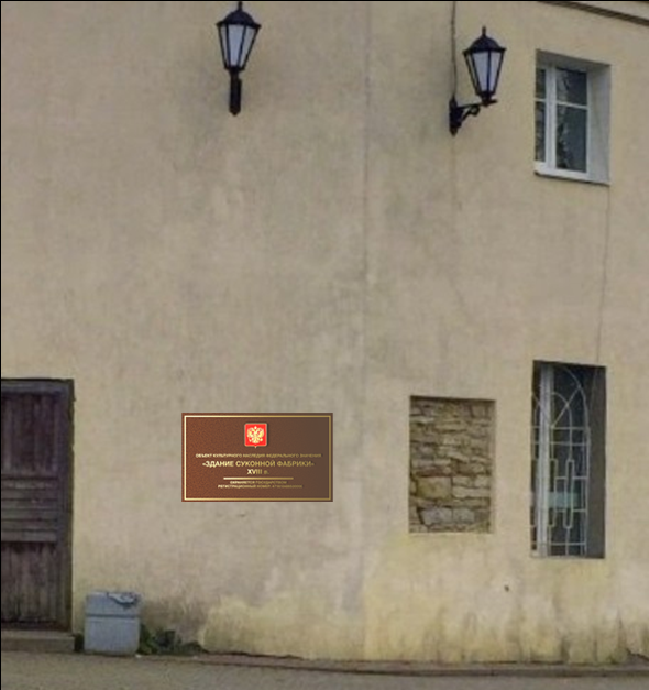 Пути подхода к информационной надписи, высота размещения информационной надписи и обозначенияПути подхода к информационной надписи, высота размещения информационной надписи и обозначенияФотофиксация объекта культурного наследияПроект установки и содержания информационных надписей и обозначений, устанавливаемых на объекте культурного наследия федерального значения: Здание суконной фабрики», XVIII в, по адресу Ленинградская область, Гатчинский район, город Гатчина, улица Достоевского, дом 2Лист 6Листов 7Проект установки и содержания информационных надписей и обозначений, устанавливаемых на объекте культурного наследия федерального значения: Здание суконной фабрики», XVIII в, по адресу Ленинградская область, Гатчинский район, город Гатчина, улица Достоевского, дом 2ИП Ополченный Владимир СергеевичИП Ополченный Владимир СергеевичОбщий вид здания с местом установки информационной 
надписи и обозначения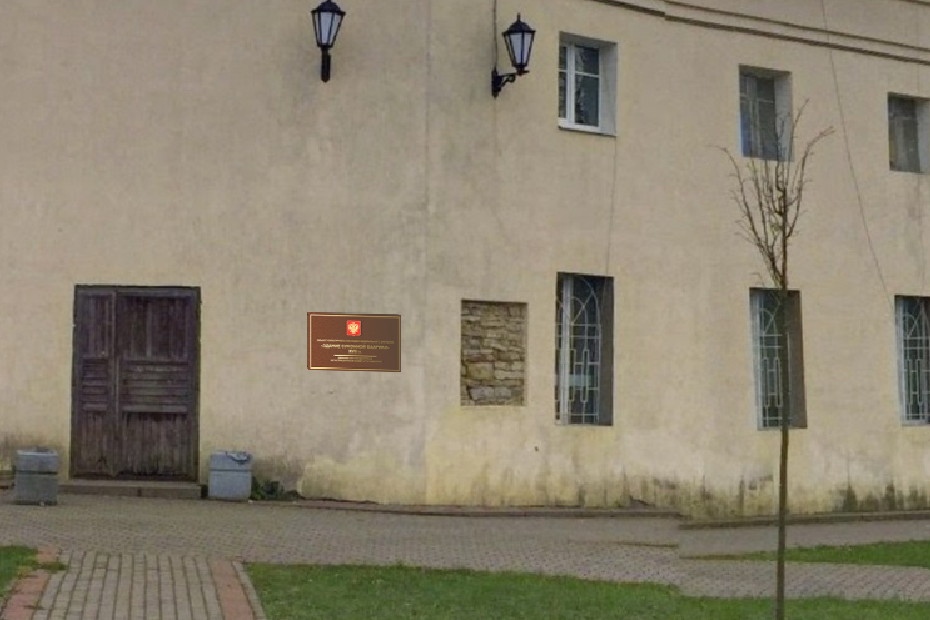 Общий вид здания с местом установки информационной 
надписи и обозначенияОбщий вид здания с местом установки информационной 
надписи и обозначенияФотофиксация объекта культурного наследияПроект установки и содержания информационных надписей и обозначений, устанавливаемых на объекте культурного наследия федерального значения: Здание суконной фабрики», XVIII в, по адресу Ленинградская область, Гатчинский район, город Гатчина, улица Достоевского, дом 2Лист 7Листов 7Проект установки и содержания информационных надписей и обозначений, устанавливаемых на объекте культурного наследия федерального значения: Здание суконной фабрики», XVIII в, по адресу Ленинградская область, Гатчинский район, город Гатчина, улица Достоевского, дом 2ИП Ополченный Владимир СергеевичИП Ополченный Владимир Сергеевич